Об утверждении порядка проведения осмотра зданий, сооружений в целях оценки их технического состояния и надлежащего технического обслуживания, и выдачи рекомендаций о мерах по устранению выявленных в ходе такого осмотра нарушенийВ соответствии со статьей 55.24 Градостроительного кодекса Российской Федерации, Федеральным законом от 6 октября 2003 года N 131-ФЗ "Об общих принципах организации местного самоуправления в Российской Федерации", Уставом Убеевского сельского поселения Красноармейского района Чувашской Республики, администрация Убеевского сельского поселения п о с т а н о в ля е т:1. Утвердить Порядок проведения осмотра зданий, сооружений в целях оценки их технического состояния и надлежащего технического обслуживания и выдачи рекомендаций о мерах по устранению выявленных в ходе такого осмотра нарушений согласно приложению к настоящему решению.2. Определить администрацию Убеевского сельского поселения уполномоченным органом на проведение осмотра зданий, сооружений в целях оценки их технического состояния и надлежащего технического обслуживания (далее - уполномоченный орган).3. Настоящее постановление вступает в силу после его официального опубликования в периодическом печатном издании «Вестник Убеевского сельского поселения».Глава Убеевскогосельского поселения                                                                        Н.И. ДимитриеваПриложениек постановлениюУбеевского сельского поселения Красноармейского района06.08.2021	№ 58ПОРЯДОКПРОВЕДЕНИЯ ОСМОТРА ЗДАНИЙ, СООРУЖЕНИЙВ ЦЕЛЯХ ОЦЕНКИ ИХ ТЕХНИЧЕСКОГО СОСТОЯНИЯ И НАДЛЕЖАЩЕГОТЕХНИЧЕСКОГО ОБСЛУЖИВАНИЯ И ВЫДАЧИ РЕКОМЕНДАЦИЙ О МЕРАХПО УСТРАНЕНИЮ ВЫЯВЛЕННЫХ В ХОДЕ ТАКОГО ОСМОТРА НАРУШЕНИЙ1. Общие положения1.1. Порядок проведения осмотра зданий, сооружений в целях оценки их технического состояния и надлежащего технического обслуживания и выдачи рекомендаций о мерах по устранению выявленных в ходе такого осмотра нарушений (далее - Порядок) разработан в соответствии с Градостроительным кодексом Российской Федерации, Федеральным законом от 06.10.2003 N 131-ФЗ "Об общих принципах организации местного самоуправления в Российской Федерации", Федеральным законом от 30.12.2009 N 384-ФЗ "Технический регламент о безопасности зданий и сооружений", Уставом Убеевского сельского поселения Красноармейского района.1.2. Порядок регламентирует проведение осмотра зданий, сооружений независимо от формы собственности, расположенных на территории Убеевского сельского поселения Красноармейского района, за исключением случаев, если при эксплуатации зданий, сооружений осуществляется государственный контроль (надзор) в соответствии с федеральными законами, в целях оценки их технического состояния и надлежащего технического обслуживания в соответствии с требованиями технических регламентов к конструктивным и другим характеристикам надежности и безопасности объектов, требованиями проектной документации указанных объектов (далее также - осмотр; осмотр зданий, сооружений) и выдачу рекомендаций о мерах по устранению выявленных в ходе такого осмотра нарушений (далее также - выдача рекомендаций) и устанавливает:- цели, задачи, процедуру и сроки проведения осмотра зданий, сооружений;- процедуру и сроки выдачи рекомендаций.1.3. Целью проведения осмотра зданий, сооружений является оценка технического состояния и надлежащего технического обслуживания зданий, сооружений в соответствии с требованиями технических регламентов к конструктивным и другим характеристикам надежности и безопасности зданий, сооружений, требованиями проектной документации указанных объектов.1.4. Основными задачами проведения осмотра являются:- профилактика нарушений требований законодательства при эксплуатации зданий, сооружений;- защита прав физических и юридических лиц при эксплуатации зданий, сооружений.1.5. Понятия, используемые в настоящем Порядке, применяются в значении, в котором они используются в законодательстве о техническом регулировании и законодательстве о градостроительной деятельности.2. Осмотр зданий, сооружений и выдача рекомендацийо мерах по устранению выявленных нарушений2.1. Проведение осмотров зданий, сооружений осуществляется на основании заявления физического или юридического лица (далее - Заявитель) о нарушении требований законодательства Российской Федерации к эксплуатации зданий, сооружений, о возникновении аварийных ситуаций в зданиях, сооружениях или о возникновении угрозы разрушения зданий, сооружений, поступившего в уполномоченный орган.2.2. Осмотр зданий, сооружений и выдача рекомендаций о мерах по устранению выявленных в ходе таких осмотров нарушений в отношении зданий, сооружений независимо от формы собственности, расположенных на территории Убеевского сельского поселения Красноармейского района, осуществляется Комиссией по оценке технического состояния и надлежащего технического обслуживания зданий, сооружений (далее - Комиссия).2.3. Порядок деятельности и состав Комиссии утверждается правовым актом администрации Убеевского сельского поселения Красноармейского района.2.4. Если для проведения осмотра здания, сооружения требуются специальные познания, к его проведению Комиссией привлекаются эксперты, представители иных организаций и (или) органов государственного контроля (надзора).2.5. К полномочиям Комиссии относятся:- организация и проведение осмотра;- подготовка и выдача рекомендаций о мерах по устранению выявленных нарушений;- сбор информации о выполнении рекомендаций о мерах по устранению выявленных нарушений.2.6. Предметом осмотра является оценка технического состояния и надлежащего технического обслуживания зданий, сооружений в соответствии с требованиями технических регламентов к конструктивным и другим характеристикам надежности и безопасности объектов, требованиями проектной документации указанных объектов.2.7. Собственник здания, сооружения и лицо, ответственное за эксплуатацию здания, сооружения уведомляются Комиссией о проведении осмотра здания, сооружения не позднее, чем за 14 рабочих дня до дня проведения осмотра заказным почтовым отправлением с уведомлением о вручении.В случае поступления заявления о возникновении аварийных ситуаций в зданиях, сооружениях или о возникновении угрозы разрушения зданий, сооружений, собственник здания, сооружения и лицо, ответственное за эксплуатацию здания, сооружения, уведомляются Комиссией о проведении осмотра здания, сооружения незамедлительно любым доступным способом, позволяющим осуществить фиксацию получения уведомления.2.8. При осмотре зданий, сооружений проводятся:- осмотр объекта, обследование исправности строительных конструкций, систем инженерно-технического обеспечения, сетей инженерно-технического обеспечения и их элементов;- проверка журнала эксплуатации здания, сооружения, в который вносятся сведения о датах и результатах проведенных осмотров, контрольных проверок и (или) мониторинга оснований здания, сооружения, строительных конструкций, сетей инженерно-технического обеспечения и систем инженерно-технического обеспечения, их элементов, о выполненных работах по техническому обслуживанию здания, сооружения, о проведении текущего ремонта здания, сооружения, о датах и содержании выданных уполномоченными органами исполнительной власти предписаний об устранении выявленных в процессе эксплуатации здания, сооружения нарушений, сведения об устранении этих нарушений;- ознакомление с проектной документацией здания, сооружения;- ознакомление с технической документацией на многоквартирный дом, включая инструкцию по эксплуатации многоквартирного дома;- иные мероприятия, необходимые для оценки технического состояния и надлежащего технического обслуживания здания, сооружения, соответствия требованиям технических регламентов к конструктивным и другим характеристикам надежности и безопасности объектов, требованиям проектной документации осматриваемого объекта.2.9. Срок проведения осмотра здания, сооружения составляет не более 20 рабочих дней со дня регистрации заявления о нарушении требований законодательства Российской Федерации к эксплуатации зданий, сооружений, а в случае поступления заявления о возникновении аварийных ситуаций в зданиях, сооружениях или возникновении угрозы разрушения зданий, сооружений - не более 24 часов с момента регистрации заявления.2.10. По результатам осмотра здания, сооружения в течение пяти рабочих дней со дня проведения осмотра, а в случае проведения осмотра здания, сооружения на основании заявления о возникновении аварийных ситуаций в зданиях, сооружениях или о возникновении угрозы разрушения зданий, сооружений - в течение одного рабочего дня со дня проведения осмотра, составляется заключение об осмотре здания, сооружения по форме согласно приложению 1 к настоящему Порядку.К заключению об осмотре здания, сооружения прилагаются материалы, оформленные в ходе осмотра здания, сооружения.2.11. В случае выявления при проведении осмотра здания, сооружения нарушений требований технических регламентов к конструктивным и другим характеристикам надежности и безопасности объектов, требований проектной документации указанных объектов в течение пяти рабочих дней со дня проведения осмотра составляются рекомендации о мерах по устранению выявленных в ходе осмотра зданий, сооружений нарушений, по форме согласно приложению 2 к настоящему Порядку.2.12. Копии заключения об осмотре здания, сооружения в течение трех рабочих дней со дня его составления либо направляются Комиссией собственнику здания, сооружения и лицу, ответственному за эксплуатацию здания, сооружения, либо вручаются указанным лицам под подпись, а в случае проведения осмотра здания, сооружения на основании заявления о возникновении аварийных ситуаций в зданиях, сооружениях или возникновении угрозы разрушения зданий, сооружений - вручаются под подпись собственнику здания, сооружения и лицу, ответственному за эксплуатацию здания, сооружения, в день составления заключения об осмотре здания, сооружения.Письменное уведомление о результатах проведения осмотра здания, сооружения направляется Комиссией заявителю в течение семи рабочих дней со дня составления заключения об осмотре здания, сооружения.2.13. Рекомендации о мерах по устранению выявленных в ходе осмотра здания, сооружения нарушений в течение трех рабочих дней со дня их составления либо направляются Комиссией собственнику здания, сооружения и лицу, ответственному за эксплуатацию здания, сооружения, либо вручаются указанным лицам под подпись.2.14. В случае выявления нарушений требований технических регламентов к конструктивным и другим характеристикам надежности и безопасности объектов, требований проектной документации указанных объектов уполномоченный орган направляет копию заключения об осмотре здания, сооружения в течение трех рабочих дней со дня его составления в орган, должностному лицу, в компетенцию которых входит решение вопроса о привлечении к ответственности лица, совершившего такое нарушение.2.15. Сведения о проведенном осмотре здания, сооружения вносятся в журнал учета осмотров зданий, сооружений, находящихся на территории города Шумерли, который ведется уполномоченным органом по форме согласно приложению 3 к настоящему Порядку.2.16. Осмотр зданий, сооружений не проводится, если при эксплуатации зданий, сооружений осуществляется государственный контроль (надзор) в соответствии с федеральными законами.Заявление о нарушении требований законодательства Российской Федерации к эксплуатации зданий, сооружений, если при эксплуатации зданий, сооружений осуществляется государственный контроль (надзор) в соответствии с федеральными законами, направляется Комиссией в орган, осуществляющий в соответствии с федеральными законами государственный контроль (надзор) при эксплуатации зданий, сооружений, в течение семи рабочих дней со дня регистрации заявления с уведомлением Заявителя.Заявление о возникновении аварийных ситуаций в зданиях, сооружениях или о возникновении угрозы разрушения зданий, сооружений, если при эксплуатации зданий, сооружений осуществляется государственный контроль (надзор) в соответствии с федеральными законами, направляется Комиссией в орган, осуществляющий в соответствии с федеральными законами государственный контроль (надзор) при эксплуатации зданий, сооружений, в течение трех рабочих дней со дня регистрации заявления с уведомлением Заявителя.Приложение N 1к Порядку проведения осмотра зданий,сооружений в целях оценки их техническогосостояния и надлежащего техническогообслуживания и выдачи рекомендацийо мерах по устранению выявленныхв ходе такого осмотра нарушенийЗАКЛЮЧЕНИЕ N ________о проведении осмотра зданий, сооружений в целях оценкиих технического состояния и надлежащего техническогообслуживания и выдачи рекомендаций о мерах по устранениювыявленных в ходе такого осмотра нарушений"___" _____________ 20___ г.                                                             с. УбеевоНастоящее заключение составлено ____________________________________________________________________________________________________________________________________________________________________________________________________________________________________________________________________________        (фамилия, имя, отчество (последнее при наличии), должности      членов Комиссии по оценке технического состояния и надлежащего         технического обслуживания зданий, сооружений, участвующих                       в осмотре зданий, сооружений)с участием экспертов, иных лиц _______________________________________________________________________________________________________________________        (фамилия, имя, отчество (последнее при наличии), должность)На основании заявления ____________________________________________________         (фамилия, имя, отчество (последнее при наличии), физического лица,                           наименование юридического лица)проведен осмотр ______________________________________________________________________________________________________________________________________               (наименование здания, сооружения, его адрес)в присутствии: _______________________________________________________________________________________________________________________________________     (фамилия, имя, отчество (последнее при наличии) физического лица,   должность руководителя, иного должностного лица (должностных лиц) или     уполномоченного представителя юридического лица, уполномоченного    представителя индивидуального предпринимателя, собственника здания,            сооружения, в отношении которого проводится осмотр)При осмотре установлено: ________________________________________________________________________________________________________________________________________________________________________________________________________  (подробное описание данных, характеризующих состояние объекта осмотра,        указание на требования законодательства, нарушение которых                         установлено при осмотре)Приложения к заключению: __________________________________________________       (материалы фотофиксации, иные материалы, оформленные в ходе осмотра)Подписи должностных лиц, участвующих в осмотре:___________________________________________________________________________  (подпись, фамилия, имя, отчество (последнее - при наличии), должность)___________________________________________________________________________  (подпись, фамилия, имя, отчество (последнее - при наличии), должность)___________________________________________________________________________  (подпись, фамилия, имя, отчество (последнее - при наличии), должность)___________________________________________________________________________  (подпись, фамилия, имя, отчество (последнее - при наличии), должность)Копия заключения на _____ листах (без приложений) получена ___________________________________________________________________________________________(дата, подпись, фамилия, имя, отчество (последнее при наличии), должность)Пометка об отказе ознакомиться с заключением: _____________________________                                     ______________________________________                                     ______________________________________                                     ______________________________________                                           (подпись должностного лица,                                               проводивших осмотр)Приложение N 2к Порядку проведения осмотра зданий,сооружений в целях оценки их техническогосостояния и надлежащего техническогообслуживания и выдачи рекомендацийо мерах по устранению выявленныхв ходе такого осмотра нарушенийРЕКОМЕНДАЦИИо мерах по устранению выявленных в ходе осмотров зданий,сооружений в целях оценки их технического состоянияи надлежащего технического обслуживания, и выдачирекомендаций о мерах по устранению выявленныхв ходе такого осмотра нарушений"___" ____________ 20___ г.                                                                        с. Убеево    Для   устранения   нарушений   требований законодательства РоссийскойФедерации к эксплуатации зданий, сооружений, зафиксированных в Заключении опроведении осмотра зданий, сооружений в целях оценки их техническогосостояния и надлежащего технического обслуживания, и выдачи рекомендаций омерах по устранению выявленных в ходе такого осмотра нарушений от "___"________ 20____ г. N __________________________________________________________________________________________________________________________________________________________________________________________________________________________________________________________________________________________________________________  (выявленное нарушение требований законодательства Российской Федерации                    к эксплуатации зданий, сооружений)рекомендуется: ____________________________________________________________                  (рекомендации о мерах по устранению выявленных в ходе                           осмотра зданий, сооружений нарушений)______________________________________________________________________________________________________________________________________________________Подписи должностных лиц, подготовивших рекомендации:___________________________________________________________________________  (подпись) (Фамилия, имя, отчество (последнее - при наличии), должность)___________________________________________________________________________  (подпись) (Фамилия, имя, отчество (последнее - при наличии), должность)___________________________________________________________________________  (подпись) (Фамилия, имя, отчество (последнее - при наличии), должность)___________________________________________________________________________  (подпись) (Фамилия, имя, отчество (последнее - при наличии), должность)Собственник  здания,  сооружения  копию  заключения  получил (заполняется вслучае вручения под подпись):"___" ________ 20___ г. ___________ _______________________________________       (дата)            (подпись)          (Фамилия, имя, отчество(последнее  -  при наличии) физического лица, должность руководителя, иногодолжностного  лица  (должностных  лиц)  или  уполномоченного  представителяюридического    лица,   уполномоченного    представителя    индивидуальногопредпринимателя, в отношении которого проводится осмотр)Приложение N 3к Порядку проведения осмотра зданий,сооружений в целях оценки их техническогосостояния и надлежащего техническогообслуживания и выдачи рекомендацийо мерах по устранению выявленныхв ходе такого осмотра нарушенийЖурнал учетаосмотров зданий, сооружений в целях оценкиих технического состояния и надлежащеготехнического обслуживания и выдачи рекомендаций о мерахпо устранению выявленных в ходе такого осмотра нарушений,находящихся на территории Убеевского сельского поселения Красноармейского районаЧĂВАШ  РЕСПУБЛИКИКРАСНОАРМЕЙСКИ РАЙОНĚ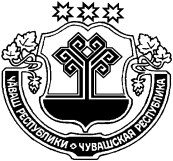 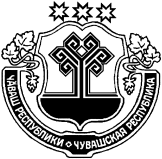 ЧУВАШСКАЯ  РЕСПУБЛИКА КРАСНОАРМЕЙСКИЙ РАЙОН  УПИ ЯЛ ПОСЕЛЕНИЙĚНАДМИНИСТРАЦИЙĚ          ЙЫШĂНУ2021.08.06        № 58Упи салиАДМИНИСТРАЦИЯУБЕЕВСКОГОСЕЛЬСКОГО ПОСЕЛЕНИЯ             ПОСТАНОВЛЕНИЕ06.08. 2021    №  58с. УбеевоNп/пОснование для проведения осмотраАдрес объекта осмотраСведения о собственнике здания, сооружения (Фамилия, имя, отчество (при наличии) физического лица, наименование юридического лица)Сведения о лице, ответственном за эксплуатацию здания, сооружения (Фамилия, имя, отчество (при наличии)Наименование объекта осмотраВыявленное нарушениеРекомендации о мерах по устранению выявленных в ходе осмотра зданий, строений нарушенийИнформация о выполнении рекомендаций о мерах по устранению выявленных нарушений123456789